2021 Third Party Project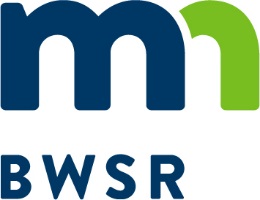 Application ChecklistNote:  All forms listed below in bold italics can be found on the BWSR website under wetland banking:https://bwsr.state.mn.us/local-government-road-wetland-replacement-programREQUIRED FORMS AND DOCUMENTS 	Application Checklist (this form)	Third Party Project Proposal Form (including all required maps and attachments)	Conservation Easement Landowner Questionnaire and Easement Area Assessment Form	Attachment A Affidavit of Noncollusion  	Attachment B Certification Regarding Lobbying IF the application area contains or abuts any existing CRP contracts, conservation easements, or public lands, submit the following document:	Aerial photo identifying locations/boundaries of identified CRP contracts or other easements/public lands.  Other easements should be clearly marked as to which type (i.e. USFWS, WRP, RIM, etc.)IF the application area contains or abuts any Public Waters or Public Water Wetlands, submit the following document:	Aerial photo identifying location and name or number designation of Public Waters and Public Water Wetlands.Other information/comments:Applicant Name:County: